REPUBLIKA HRVATSKA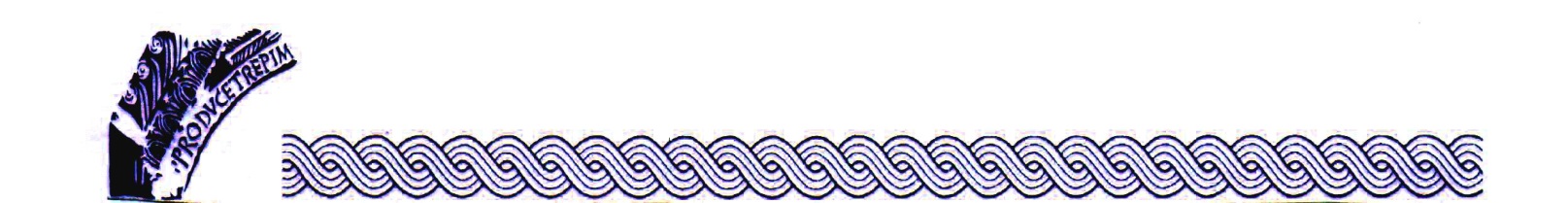 SPLITSKO-DALMATINSKA ŽUPANIJAOsnovna škola kneza TrpimiraKLASA: 053-01/20-01/03URBROJ: 2134/01-14-1-01-20-24U Kaštel Gomilici  3.12. 2020. godineNa temelju članka 107. stavka 9. Zakona o odgoju i obrazovanju u osnovnoj i srednjoj školi (Narodne novine, broj 87/08., 86/09., 92/10., 105/10., 90/11., 16/12., 86/12., 94/13., 152/14., 7/17., 68/18.,i 98/19. i 64/20.)  i članka 14. stavka 5. Pravilnika o postupku zapošljavanja te procjeni i vrednovanju kandidata za zapošljavanje Povjerenstvo za procjenu i vrednovanje kandidata za zapošljavanje donosiODLUKUo načinu procjene odnosno testiranja kandidata prijavljenih na natječajI.Za natječaj objavljen dana 19.11. 2020. godine na mrežnim stranicama i oglasnim pločama Hrvatskog zavoda za zapošljavanje te mrežnim stranicama i oglasnoj ploči Osnovne škole kneza Trpimira  za radno mjesto učitelja/ice matematike (neodređeno vrijeme, 1 izvršitelj/ica) utvrđuje se sljedeći način procjene odnosno testiranja kandidata: - usmeno testiranje kandidata.Usmeno testiranje provest će se iz područja poznavanja i primjene propisa koji se odnose na djelatnost osnovnog obrazovanja, i to iz sljedećih pravnih izvora:1. Zakon o odgoju i obrazovanju u osnovnoj i srednjoj školi (Narodne novine, broj 87/08., 86/09., 92/10., 105/10., 90/11., 16/12., 86/12., 94/13., 152/14., 7/17., 68/18., 98/19. i 64/20.) https://www.zakon.hr/z/317/Zakon-o-odgoju-i-obrazovanju-u-osnovnoj-i-srednjoj-%C5%A1koli2. Pravilnik o načinima, postupcima i elementima vrednovanja učenika u osnovnoj i srednjoj školi (Narodne novine, broj 112/10. i 82/19.) http://e.pgsri.hr/wp-content/uploads/2019/09/Pravilnik-o-vrednovanju-procisceni-tekst.pdf3. Pravilnik o osnovnoškolskom i srednjoškolskom odgoju i obrazovanju
učenika s teškoćama u razvoju (Narodne novine, broj 24/15.) https://narodne-novine.nn.hr/clanci/sluzbeni/2015_03_24_510.htmlTestiranje će se održati dana 17.12. 2020. godine (četvrtak) s početkom u 12.30 sati u prostorijama Škole.NAPOMENA: svim kandidatima koji su dostavili pravodobnu i potpunu prijavu putem elektroničke pošte dostavit će se poziv s točnim nadnevkom i vremenom procjene odnosno testiranja II.Ova Odluka stupa na snagu danom donošenja.Katarina Rokov, prof.Predsjednica Povjerenstva